Supplementary MaterialA Green Voltammetric Determination of Molnupiravir using a Disposable Screen-Printed Reduced Graphene Oxide Electrode: Application to Pharmaceutical Dosage Form and Biological FluidAbdelrahman Nabil1, Hassan A.M. Hendawy2, Randa Abdel-Salam3, Rasha M. Ahmed1, Ahmed Shawky1, Samy Emara1*, Noha Ibrahim1. 1Pharmaceutical Chemistry Department, Faculty of Pharmacy, Misr International University, Km 28 Ismailia Road, Cairo 44971, Egypt.2Chemistry Department, Egyptian Drug Authority, Giza 12512, Egypt.3 Analytical Chemistry Department, Faculty of Pharmacy, Suez Canal University Ismailia, 41522, Ismailia, Egypt.*	Correspondence: sami.omara@miuegypt.edu.eg; Tel.: +202-01004052675 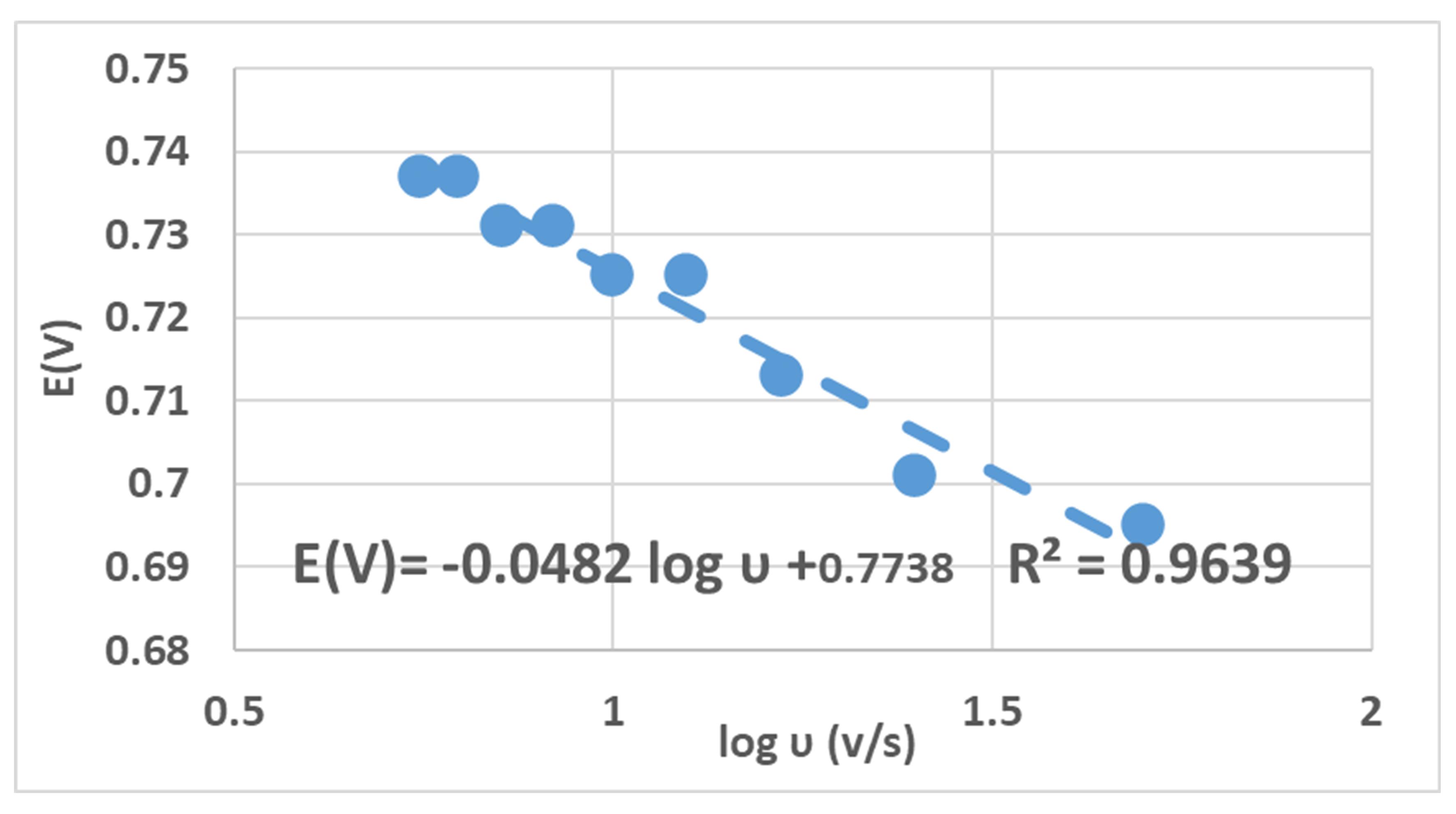 Figure S1. A linear relationship between the logarithm of the scan rate and the peak potentialCitation: To be added by editorial staff during production.Academic Editor: First nameLast nameReceived: dateRevised: dateAccepted: datePublished: date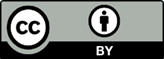 Copyright:© 2023 by the authors. Submitted for possible open access publication under the terms and conditions of the Creative Commons Attribution (CC BY) license (https://creativecommons.org/licenses/by/4.0/).